Promoting Mastery of ESL Standards with Technology UsageCourse SyllabusHouston Independent School DistrictAlignment to Standards: This course is aligned to Texas Teacher Evaluation and Support System (T-TESS), particularly Dimensions 1.1 and 2.4. Teachers are guided to plan lessons with content and language objectives that are rigorous, relevant, and appropriate for all learners, with enriching extensions and integration of technology. They also are equipped to use technology for differentiation of instruction to meet diverse learning needs. The course is aligned with TEKS, namely the English Language Proficiency Standards and Cross-Disciplinary Standards (especially CDS.II.E: Technology), as well as other content standards.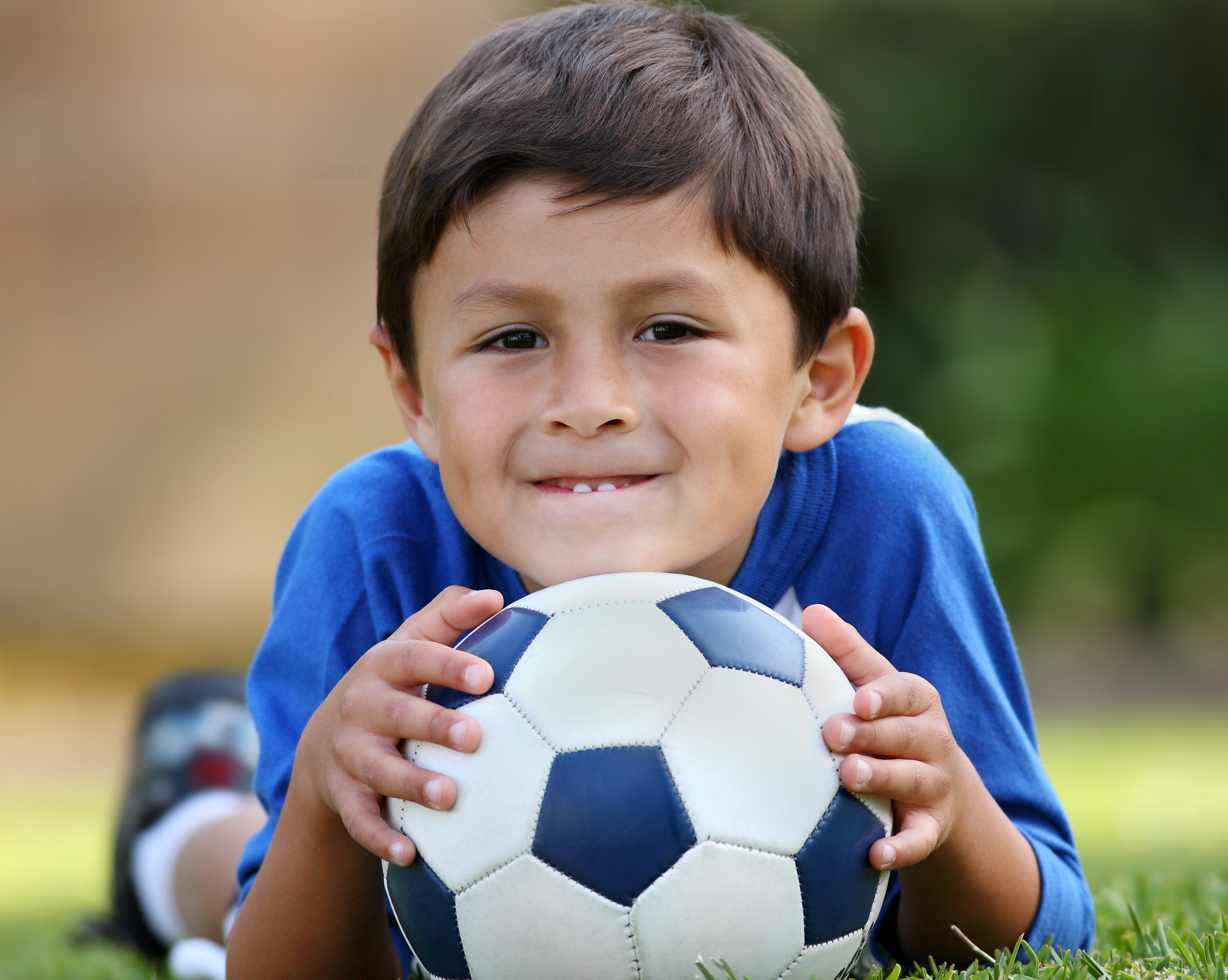 Course Objective & Learning Goals: This course, using the work of Jeff Zwiers, Kenji Hakuta and other experts, guides educators of K-12 into a clear understanding of the historical and legal background of ELD instruction as a civil rights issue. Participants explore their state’s standards for English Learners. Instructional shifts are taught to more effectively teach students learning English. Participants learn how to foster constructive academic conversation skills and to support English proficiency development through technology usage. Lesson planning for designated and integrated instruction of English learners is discussed. Current research studies, videos of expert colloquia, and sample in-classroom conversations are delivered and analyzed, with discussion forums to support collaboration among educators to co-construct knowledge and share insights from both course content and their diverse perspectives and experiences.Course Outline:Session 1: An Overview of the Need for Effective ESL Support and InstructionSession 2: A Close Look at ESL State StandardsSession 3: Crucial Instructional Shifts for ESL MasterySession 4: Fostering Student Engagement and Participation: Constructive Academic ConversationsSession 5: Technology for ESL Mastery: Interpretive Communication SkillsSession 6: Technology for ESL Mastery: Collaborative ToolsSession 7: Technology for ESL Mastery: Public Showcasing for Increased Meaningfulness and      Impact (Productive Tools)Session 8: Planning for ESL Development and MasterySession 9: Final Project – A Presentation of Course Learning